staff/studentactivityQuestionnaire (tick if yes) A risk assessment has been conducted The level of risk has been assessed Appropriate risk reduction measures are in place (residual risk is below HIGH) Emergency procedures are in place where requiredEmergency proceduresRequired emergency procedures: (These should be determined by both the person undertaking the task and the responsible supervisor/ manager)completed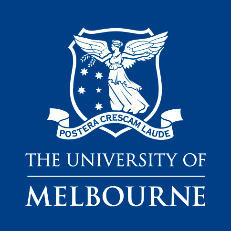 health & safety
working in isolation formApproval from the supervisor/manager is required for all staff, students and others who propose to work in isolation.  This approval can be documented by completing this form.The form is not relevant to field work.  For all field work risk assessments refer to the Field Work Risk Assessment.NamePositionContactDateActivityDateDurationStaff/studentManager/supervisorThis form is used in conjunction with the Health & Safety: Working in isolation requirements. Contact your local Health and Safety Business Partner for more information. 